НЕДЕЛЯ ДЕТСКОЙ И ЮНОШЕСКОЙ КНИГИ - 2020В КРАСНОЯРСКОЙ КРАЕВОЙ ДЕТСКОЙ БИБЛИОТЕКЕ(23-29 марта)УВАЖАЕМЫЕ ЧИТАТЕЛИ!Ежегодно, начиная с 1943 года, в дни весенних каникул в нашей стране проходит Неделя детской и юношеской книги. Красноярская краевая детская библиотека подготовила для вас насыщенную программу: 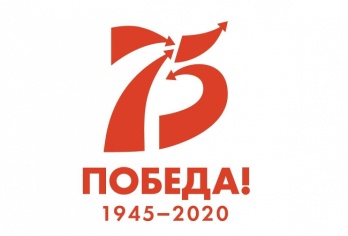 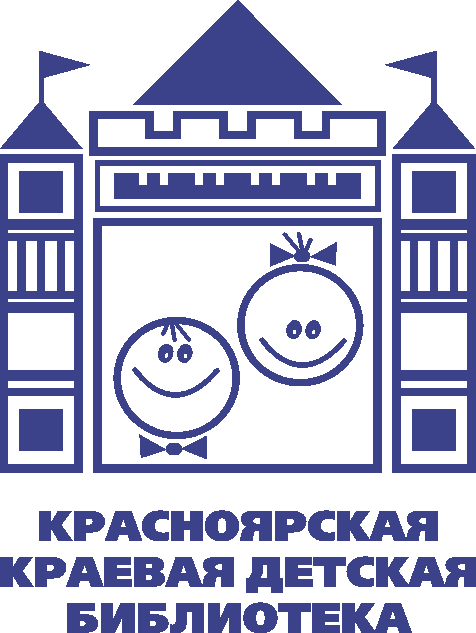 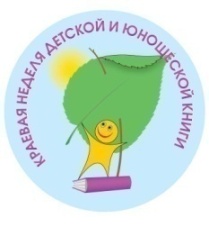 23-29 мартаКнижная выставка «Здравствуй, Книжкина неделя!»зал индивидуальной и групповой работы23-29 мартаВыставка детского рисунка «Дети рисуют стихи» по творчеству красноярского писателя Ульяны Яворскойхолл библиотеки23 мартаГЕРОИЧЕСКИЙ ПОНЕДЕЛЬНИК23 мартаГЕРОИЧЕСКИЙ ПОНЕДЕЛЬНИК23 мартаГЕРОИЧЕСКИЙ ПОНЕДЕЛЬНИК11:00-17:00Интерактивная книжная выставка «ПОБЕДА»холл библиотеки11:30-12:30Громкие чтения книги Юрия Яковлева «Как Серёжа на войну ходил» для детей 6-8 летвидеодосуговый зал14:00-15:00Литературный час «Отчизны сын и сын полка»для детей 11-13 летзал индивидуальной и групповой работы16:00-19:00Диафильмы о войне: смотрим, обсуждаемдля детей от 7 лет и родителейотдел литературы по искусству24 мартаКРАЕВЕДЧЕСКИЙ ВТОРНИК24 мартаКРАЕВЕДЧЕСКИЙ ВТОРНИК24 мартаКРАЕВЕДЧЕСКИЙ ВТОРНИК10:00-19:00Книжная выставка-просмотр «Читаем край»абонемент для детей 11-16 лет11:00-12:00Встреча с красноярским писателем Ульяной Яворской для детей 10-13 лет и родителейзал индивидуальной и групповой работы12:00-13:00Торжественное открытие Краевой Недели детской книги. Церемония награждения лучших читателей. Спектакль «Читаем и играем любимых авторов» Образцового Детского театра «Розовая страна» при Мим-театре «За двумя зайцами» для детей 10-13 лет и родителейвидеодосуговый зал15:30-16:30Открытие выставки детского рисунка «Дети рисуют стихи» по творчеству красноярского писателя Ульяны Яворской с участием автора для детей 8-12 лет и родителейвидеодосуговый зал25 мартаПРИКЛЮЧЕНЧЕСКАЯ СРЕДА25 мартаПРИКЛЮЧЕНЧЕСКАЯ СРЕДА25 мартаПРИКЛЮЧЕНЧЕСКАЯ СРЕДА11:00-12:00Квест «В поисках сокровищ»для детей 10-13 летстарт квеста – холл библиотеки12:00-13:00Квест «В поисках сокровищ»для детей 10-13 летстарт квеста – холл библиотеки13:00-14:00Квест «В поисках сокровищ»для детей 10-13 летстарт квеста – холл библиотеки14:00-15:00Квест «В поисках сокровищ»для детей 10-13 летстарт квеста – холл библиотеки15:00-16:0016:00-17:0026 мартаЛИТЕРАТУРНО-ТЕАТРАЛЬНЫЙ ЧЕТВЕРГ26 мартаЛИТЕРАТУРНО-ТЕАТРАЛЬНЫЙ ЧЕТВЕРГ26 мартаЛИТЕРАТУРНО-ТЕАТРАЛЬНЫЙ ЧЕТВЕРГ10:30Сказки для чтения и представления «Про цыплёнка, солнце и медвежонка»для детей 5-7 летвидеодосуговый зал15:00Спектакль «Нескучные истории» по произведениям А.П. Чехова Образцовой детской театральной студии «Золотой ключик»Для детей 11-14 летвидеодосуговый зал27 мартаЮБИЛЕЙНАЯ ПЯТНИЦА27 мартаЮБИЛЕЙНАЯ ПЯТНИЦА27 мартаЮБИЛЕЙНАЯ ПЯТНИЦА11:00-16:00Sms-викторина «Книги-юбиляры 2020 года»группа ККДБ Вконтакте28 марта СЕМЕЙНАЯ СУББОТА28 марта СЕМЕЙНАЯ СУББОТА28 марта СЕМЕЙНАЯ СУББОТА11:00-14:00Книжная выставка-просмотр «Вместе с книгой мы растём: книги по воспитанию и развитию детей»для родителейхолл библиотеки12:00-13:00Занятие цикла «Книжные истории с географией»для детей 9-14 лет и родителейзал индивидуальной и групповой работы12:00-13:00Литературная игра «В гости к книге всей семьёй»для детей 5-10 лет и родителейвидеодосуговый зал14:00-15:00«КНИГР»: мини-турнир по настольным играмдля детей и родителейзал индивидуальной и групповой работы29 мартаБИБЛИОГРАФИЧЕСКОЕ ВОСКРЕСЕНЬЕ29 мартаБИБЛИОГРАФИЧЕСКОЕ ВОСКРЕСЕНЬЕ29 мартаБИБЛИОГРАФИЧЕСКОЕ ВОСКРЕСЕНЬЕ11:00-16:00Интерактивная книжная выставка «36 лучших детских книг 2019 года»для детей и родителейхолл библиотеки